                                                    ESCUELA NUESTRA SEÑORA DEL VALLE                                           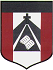 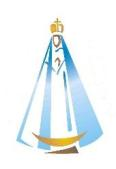 			         ACTIVIDAD CLASE DE MÚSICA QUINTO GRADO A Y BA las familias: ¡Sean bienvenidos a las clases de música! Saludo afectuosamente. Seño Milagros. Dudas y sugerencias: mmassoia@institutonsvallecba.edu.arMÚSICA - VIERNES 28/8/2020ACTIVIDADES: 1) Te invito a continuar practicando con el pentagrama virtual, con el que podrás conocer el sonido de cada nota y cómo se ubican en el pentagrama generando melodías. Para jugar deberás descargar la APP “JUNGLE MUSIC FREE” del PlayStore, en alguna Tablet o celular de algún familiar. Te dejo una imagen para que la encuentres más fácil: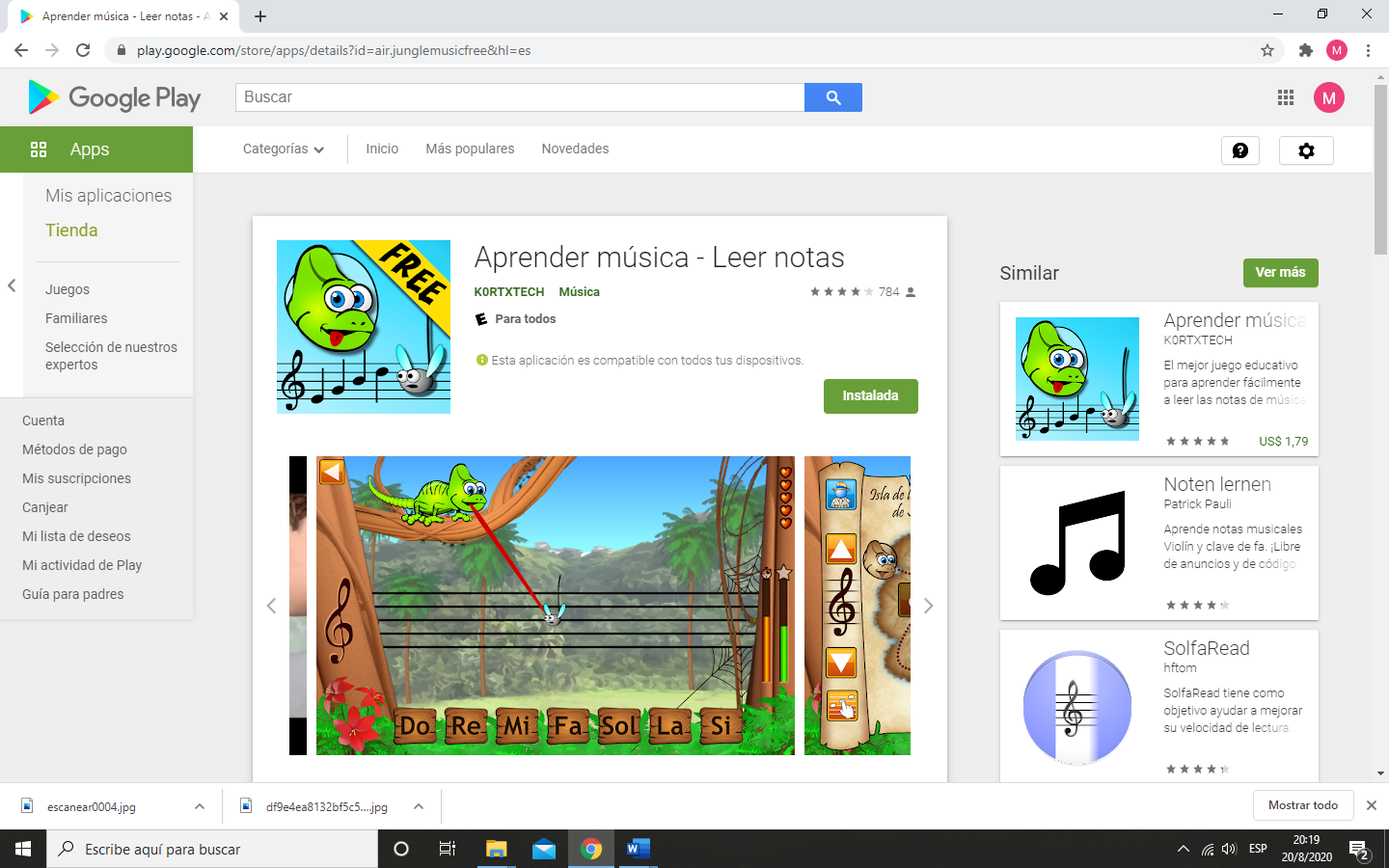 El juego comienza con un mapa, donde entrarás al primer nivel. Deberás primero observar dónde se ubican las notas que van sonando, memorizar el sonido y la ubicación en el pentagrama, y luego poner Play para jugar, intentando marcar de memoria las notas… ¿Ya podes memorizar el sonido de las notas? INTENTA QUE LA PRÁCTICA TE AYUDE A MEMORIZAR LAS NOTAS, PODES IR CANTÁNDOLAS MIENTRAS SUENAN…DO, RE, MI… LA, LA, LA… =) Te dejo estos ejercicios para seguir conociendo el lenguaje musical y su forma de escribirlo.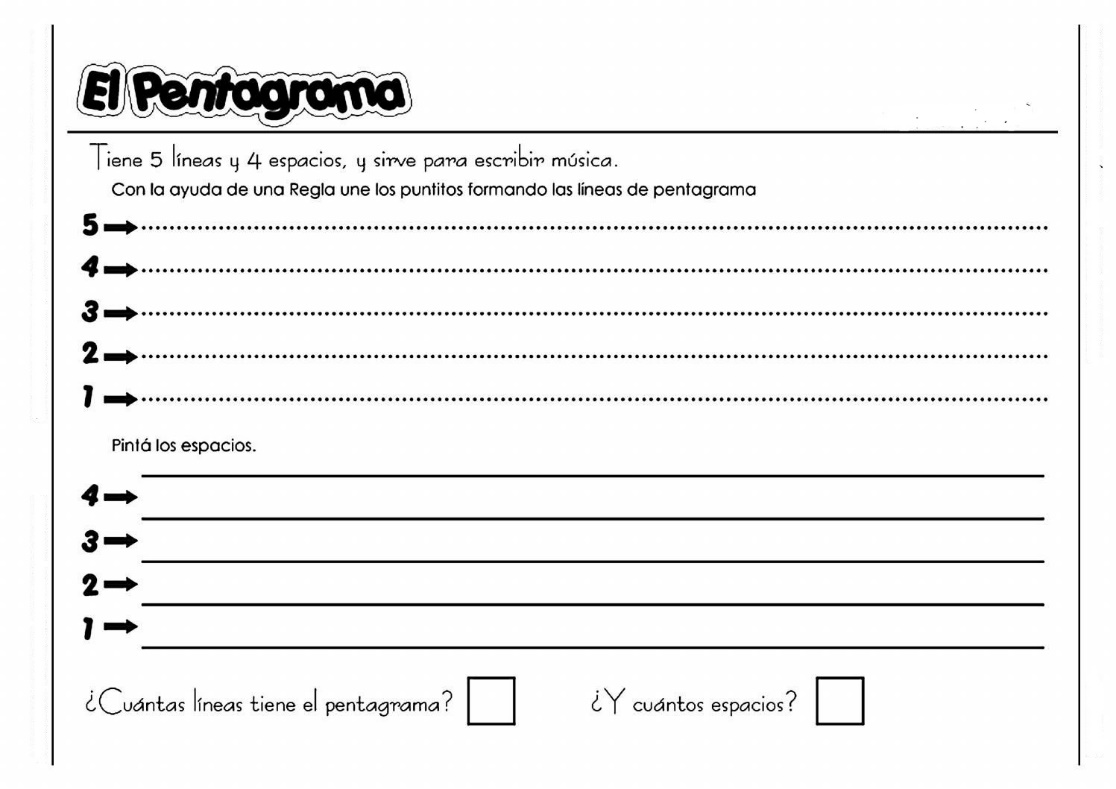 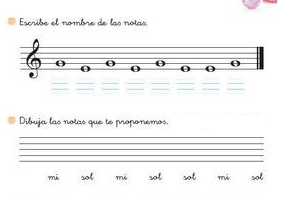 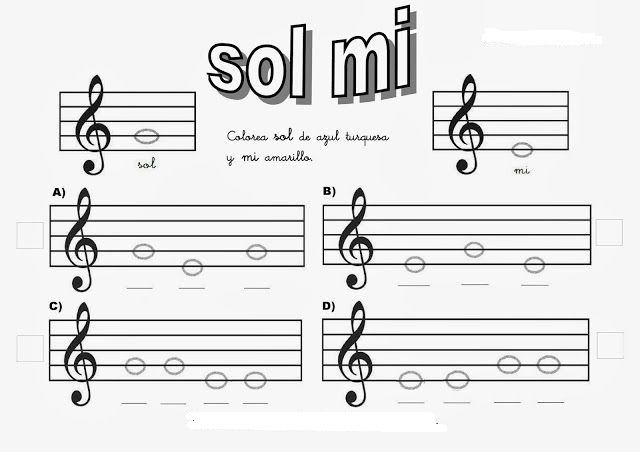 ¡¡ABRAZOS!!! Seño Mili